                              AYUNTAMIENTO DE MESAS DE IBOR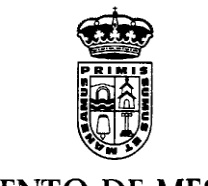                        (CÁCERES)Plaza España 110329 Mesas de IborSres./as. Terratenientes:     Me dirijo a ustedes, para explicarles cómo está la situación de la concentración parcelaria, sin duda, no está en el olvido, pero parece ser que “las cosas de palacio, van despacio”.     Como sabéis, también hubo Elecciones Autonómicas, y aunque el partido de Gobierno no cambió, todos los cargos políticos tienen que cesar y volver a ser nombrados o cambiarlos.     El nombramiento del Secretario General de Población y Desarrollo Rural de la Consejería de Agricultura, fue el seis de agosto y se mantuvo a D. Manuel Mejías Tapia. A primeros de septiembre se le envió un escrito para concertar una reunión con él, o los responsables de la concentración parcelaria y que nos explicasen un poco todos los pasos a seguir, el día veinte de septiembre llamó al Ayuntamiento y estuve hablando con él y me dijo que tenía mucho trabajo y que cuando tuviese un hueco nos llamaría para quedar.     Yo seguiré insistiendo para reunirnos cuanto antes, pero como lo que tenemos que tener son vuestras firmas para autorizar la iniciación de la concentración parcelaria, el motivo, también, de este escrito es para comunicaros que vamos a empezar a recoger las firmas, para ello habrá una hoja de firmas en el Ayuntamiento, o también se podrá hacer por internet, para ello tenéis que entrar en la página web del Ayuntamiento y en el apartado “Administración electrónica” y en el sub-apartado  “Impresos y Documentos” hay un documento que pone “FIRMA CONCENTRACIÓN PARCELARIA” rellenáis el documento, lo imprimís y firmáis y luego lo escaneáis y lo enviáis a la dirección de correo concentracionparcelaria@gmail.comRuego confirméis número de hectáreas que tenéis aproximadamente. Agradeciendo vuestra colaboraciónUn saludo                                                                        Mesas de Ibor a 23 de octubre de 2019                                                                          José Antonio Romero Aparicio                                                                     Concejal de Mesas de Ibor (Cáceres)